NAME AND SURNAMENAME AND SURNAMENAME AND SURNAMEProfile:  An IT Graduate with …..(mention specific skills/experience you have related to the position/industry and how the company can benefit from it)Profile:  An IT Graduate with …..(mention specific skills/experience you have related to the position/industry and how the company can benefit from it)Personal DataProfile:  An IT Graduate with …..(mention specific skills/experience you have related to the position/industry and how the company can benefit from it)Profile:  An IT Graduate with …..(mention specific skills/experience you have related to the position/industry and how the company can benefit from it)Address:Profile:  An IT Graduate with …..(mention specific skills/experience you have related to the position/industry and how the company can benefit from it)Profile:  An IT Graduate with …..(mention specific skills/experience you have related to the position/industry and how the company can benefit from it)Phone:Profile:  An IT Graduate with …..(mention specific skills/experience you have related to the position/industry and how the company can benefit from it)Profile:  An IT Graduate with …..(mention specific skills/experience you have related to the position/industry and how the company can benefit from it)E-mail:Drivers Licence: Code….EDUATIONEDUATIONKey Skills 2017 – 2018 2014 - 2016 2015B.Tech Information TechnologyCentral University of Technology (CUT)N.Dip Information Technology CUTPassed with 4 distinctionsGrade 12Brebner High School (Bloemfontein)Distinctions in Mathematics and EnglishKey Skills 2017 – 2018 2014 - 2016 2015B.Tech Information TechnologyCentral University of Technology (CUT)N.Dip Information Technology CUTPassed with 4 distinctionsGrade 12Brebner High School (Bloemfontein)Distinctions in Mathematics and EnglishTeam ManagementProblem SolvingPositive AttitudeLanguages2017 – 2018 2014 - 2016 2015B.Tech Information TechnologyCentral University of Technology (CUT)N.Dip Information Technology CUTPassed with 4 distinctionsGrade 12Brebner High School (Bloemfontein)Distinctions in Mathematics and EnglishSesotho                 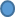 English                   Tswana                  Afrikaans               EXPERIENCEB.Tech Information TechnologyCentral University of Technology (CUT)N.Dip Information Technology CUTPassed with 4 distinctionsGrade 12Brebner High School (Bloemfontein)Distinctions in Mathematics and English2018Computer Lab Assistant (Part Time)CUTManage the general computer lab with 40 computersAssist students using the computersMonthly reportsStatisticsAchievements2018Computer Lab Assistant (Part Time)CUTManage the general computer lab with 40 computersAssist students using the computersMonthly reportsStatisticsLab Assistant of the month (May-Aug 2017)Best 3rd year IT Student (2016)Computer Literacy2016 – 2017SHORT COURSESStudent Mentor (Contract)CUTMentor for 10 x 1st year studentsGroup activitiesArranged study skills workshops Community ProjectsLab Assistant of the month (May-Aug 2017)Best 3rd year IT Student (2016)Computer Literacy2016 – 2017SHORT COURSESStudent Mentor (Contract)CUTMentor for 10 x 1st year studentsGroup activitiesArranged study skills workshops Community ProjectsProgramming:- C# (Visual Studio)- Android (Eclipse)- Java (NetBeans)Database- SQLite (Oracle)- MS AccessNetworking- CCNA Exploration (Network Fundamentals)2016 – 2017SHORT COURSESStudent Mentor (Contract)CUTMentor for 10 x 1st year studentsGroup activitiesArranged study skills workshops Community Projects2017REFERENCESIT ManagementGetSmarterDr LS KhabaLecturer CUT083 000 0000Ms M CoetzeeMentor Coordinator CUT084 111 1111